                                                         INDIVIDUAL EDUCATION PLAN (IEP) 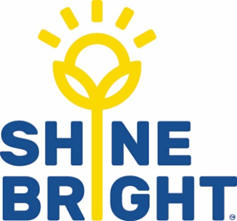 To be completed by the family and child To be completed by Early Childhood Educator and Parents in discussion about their child’s needs.To be completed at the first Learning Review Meeting To be completed at the second Learning Review/Meeting To be completed at the third Learning Review/Meeting Child’s Name:                   Age: D.O.B.Child’s Voice – this section to be completed by the family and brought along to the first Learning Review MeetingChild’s Voice – this section to be completed by the family and brought along to the first Learning Review MeetingHow would your child complete the following types of statements:  (add an additional page if necessary)* I like to play with (games, friends, activities) …                                                                      *  I like it when I get to …    * I don’t like it when …                                                                                                                   *  I am good at …* At kindergarten I want to learn about /get better at …                                                         * I want to tell you this about me …How would your child complete the following types of statements:  (add an additional page if necessary)* I like to play with (games, friends, activities) …                                                                      *  I like it when I get to …    * I don’t like it when …                                                                                                                   *  I am good at …* At kindergarten I want to learn about /get better at …                                                         * I want to tell you this about me …Family strengths & interests Family challenges/barriers to learninge.g. siblings, pets, sports, outings, hobbies, grandparentse.g. transport, language, separation, court orders etc.Child strengths & interestsChild challenges/barriers to learninge.g. Confidence, imagination, favourite books, games, songs, toys, placese.g. fears/anxiety, speech, concentration levels, potential for flight risk, hiding games, or wanting to be away from othersGoals for my childGoals for my childCultural identityCultural identityDo you have any cultural, religious or spiritual needs that we can support you with during our time together at kindergarten/LDC?Do you have any cultural, religious or spiritual needs that we can support you with during our time together at kindergarten/LDC?Transition Plan                                                                                                       Required 	Yes                NoDetails of transition plan including review dates as applicable:Behaviour Guidance Plan                                                                                     Required            Yes	       NoIf yes, Early Childhood Educator to complete together with child’s family.   Behaviour Guidance Plan to be attached to this Individual Education Plan.Inclusion Support - ISP/KIS Application Submitted                                                                     Yes	       NoIf yes, Early Childhood Educator to discuss with parent associated risks if the ISP/KIS worker is absent and ways to support the child.Present:Date:Goals developed jointly between Family and EducatorGoals developed jointly between Family and EducatorIntentional Teaching StrategiesNotes & Follow-up
(refer to dated observations of learning)Notes & Follow-up
(refer to dated observations of learning)Notes & Follow-up
(refer to dated observations of learning)Where applicable - additional key workers strategies/referrals/comments/goals (attach extra documents if applicable)Where applicable - additional key workers strategies/referrals/comments/goals (attach extra documents if applicable)Where applicable - additional key workers strategies/referrals/comments/goals (attach extra documents if applicable)Where applicable - additional key workers strategies/referrals/comments/goals (attach extra documents if applicable)Where applicable - additional key workers strategies/referrals/comments/goals (attach extra documents if applicable)Where applicable - additional key workers strategies/referrals/comments/goals (attach extra documents if applicable)Present:Date:Goals developed jointly between Family and EducatorGoals developed jointly between Family and EducatorIntentional Teaching StrategiesNotes & Follow-up
(refer to dated observations of learning)Notes & Follow-up
(refer to dated observations of learning)Notes & Follow-up
(refer to dated observations of learning)Where Applicable - Additional key workers strategies/referrals/comments/goals (attach extra documents if applicable)Where Applicable - Additional key workers strategies/referrals/comments/goals (attach extra documents if applicable)Where Applicable - Additional key workers strategies/referrals/comments/goals (attach extra documents if applicable)Where Applicable - Additional key workers strategies/referrals/comments/goals (attach extra documents if applicable)Where Applicable - Additional key workers strategies/referrals/comments/goals (attach extra documents if applicable)Where Applicable - Additional key workers strategies/referrals/comments/goals (attach extra documents if applicable)Present:Date:Goals developed jointly between Family and EducatorGoals developed jointly between Family and EducatorIntentional Teaching StrategiesNotes & Follow-up
(refer to dated observations of learning)Notes & Follow-up
(refer to dated observations of learning)Notes & Follow-up
(refer to dated observations of learning)Where Applicable - Additional key workers strategies/referrals/comments/goals (attach extra documents if applicable)Where Applicable - Additional key workers strategies/referrals/comments/goals (attach extra documents if applicable)Where Applicable - Additional key workers strategies/referrals/comments/goals (attach extra documents if applicable)Where Applicable - Additional key workers strategies/referrals/comments/goals (attach extra documents if applicable)Where Applicable - Additional key workers strategies/referrals/comments/goals (attach extra documents if applicable)Where Applicable - Additional key workers strategies/referrals/comments/goals (attach extra documents if applicable)